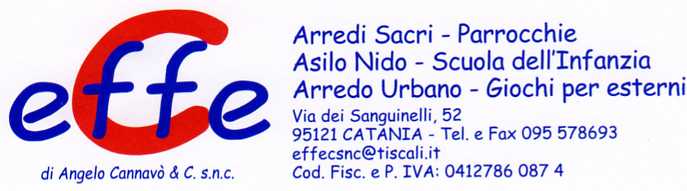 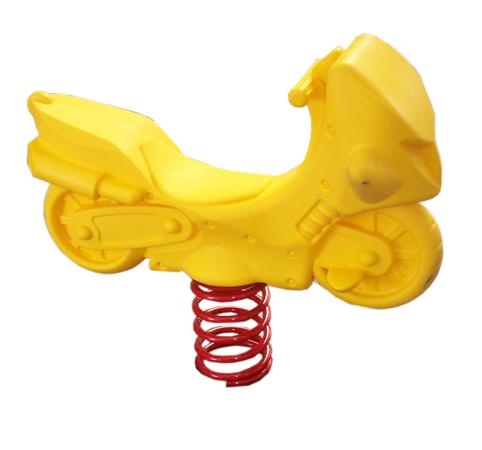 Descrizione:Gioco a molla in polipropilene o multistrato fenolicolaccato con vernici all'acqua atossiche, di varie formereistenti alle intemperie e ai raggi uv, montato sumolle in acciaio speciale temperato ad alta resistenzadello spessore di 20 mm. L'ancoraggio a terra avvienetramite un telaio di acciaio zincato a caldo per unaprofondita' di circa 50 cm.Area di sicurezza: 4 mq.
QUESTA STRUTTURA NON RICHIEDE L'UTILIZZO DIPAVIMENTAZIONE ANTITRAUMA, SE INSTALLATA SUPRATOCategoria: Giochi a molla
Codice: EP31001